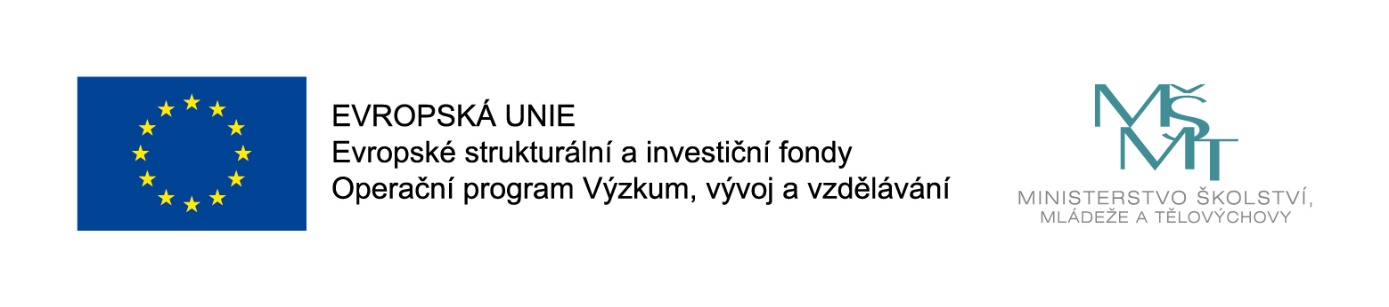 Název projektu: Načešice 22Číslo projektu: CZ.02.3.68/0.0/0.0/16_022/0002745Zahájení realizace projektu: 1. 9. 2016Ukončení realizace projektu: 31. 8. 2016Délka realizace: 24 měsícůVýše podpory: 257 496 KčTento projekt je spolufinancován Evropskou unií. Naše škola se stala úspěšným žadatelem v rámci výzvy 02_16_022 Podpora škol formou projektů zjednodušeného vykazování – Šablony pro MŠ a ZŠ I.Projekt je kombinací aktivit z těchto oblastí: personální podpora, osobnostně sociální a profesní rozvoj pedagogů MŠ, usnadňování přechodu dětí z MŠ do ZŠ.Cílem našeho projektu je personální posílení našeho týmu o školního asistenta v mateřské škole, podpora vzdělávání pedagogů v kurzech zaměřených na prevenci logopedických vad a problémů komunikačních schopností u dětí a prohloubení spolupráce s rodiči dětí prostřednictvím odborně zaměřených tematických setkávání. Nastavené šablony:Školní asistent – personální podpora MŠCílem této aktivity je poskytnout dočasnou personální podporu – školního asistenta mateřské škole. Aktivita umožňuje vyzkoušet a na určité období poskytnout větší podporu zejména dětem ohroženým školním neúspěchem.Prevence logopedických vad a problémů komunikačních schopností u dětí v MŠCílem šablony je rozšířit prostřednictvím absolvování vzdělávacího programu DVPP síť logopedických asistentů v řadách předškolních pedagogů v mateřských školách, a tím podpořit přirozený vývoj řeči dětí a plošné posílit prevenci častých logopedických vad či poruch řeči předškolních dětí.Odborně zaměřená tematická setkávání a spolupráce s rodiči dětí v MŠCílem aktivity je poskytnout rodičům dostatečný prostor a informace pro včasné rozmyšlení všech faktorů spojených s nástupem jejich dětí na základní školu.